Những giờ Thể dục đầy sôi nổi hào hứng Những bài giảng hay những giờ lên lớp bên học trò sẽ là những kỉ niệm theo chân tôi  suốt hành trình dài. Đó là những chia sẻ những cảm xúc của Tôi -một giáo viên thể dục đã có nhiều  năm tháng gắn bó với mái trường Giang Biên này với bảng đen phấn trắng...Để rồi mỗi tiết học mỗi giừo lên lớp sẽ là những kỉ niệm đẹp trong tôi.Nhìn học sinh thân yêu ngày càng tiến bộ và yêu thích môn học trong tôi luôn mong muốn được dạy dỗ dùi dắt đàn em thơ lớn lên.Một số hình ảnh trong các tiết học Thể dục.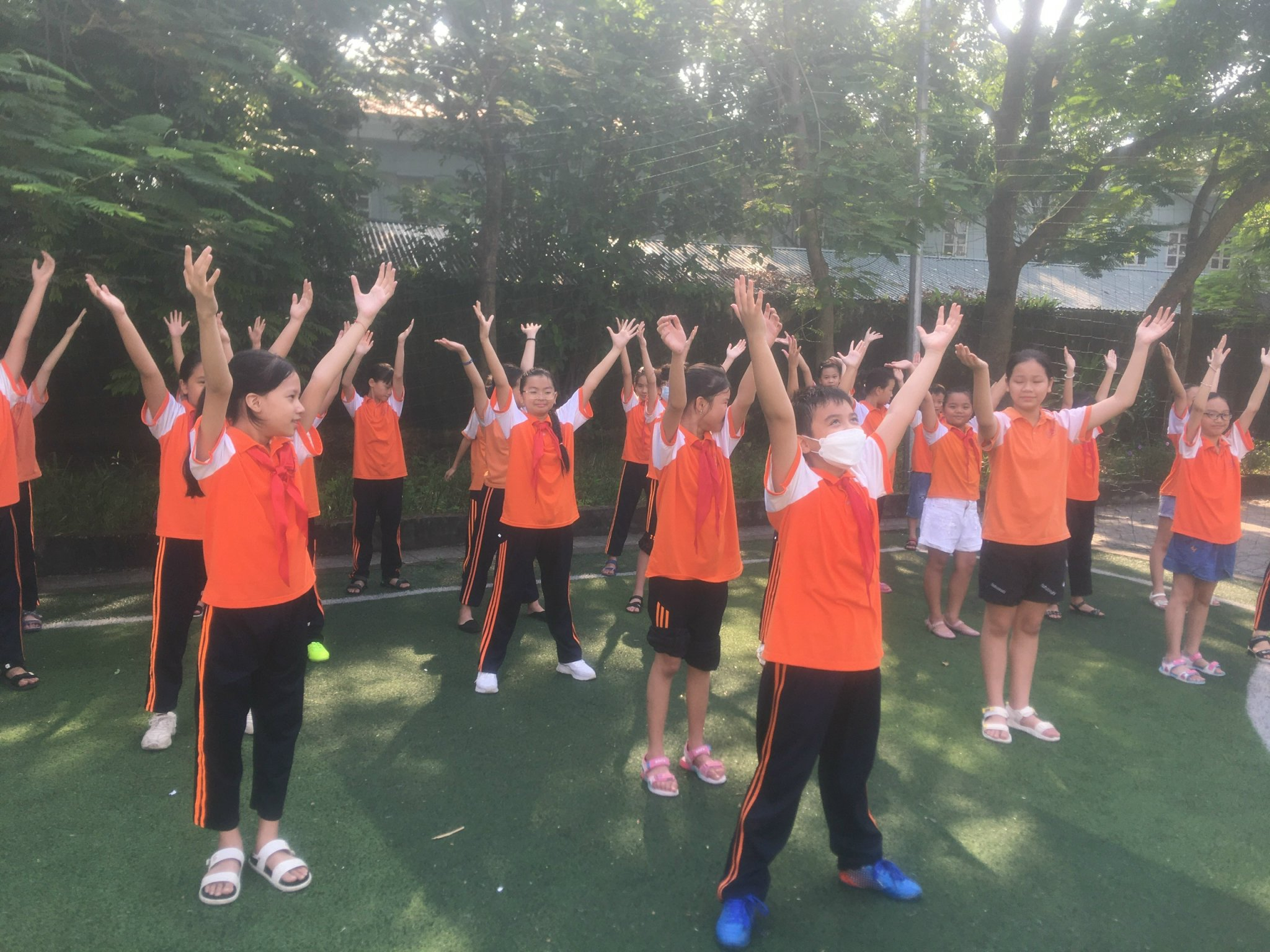 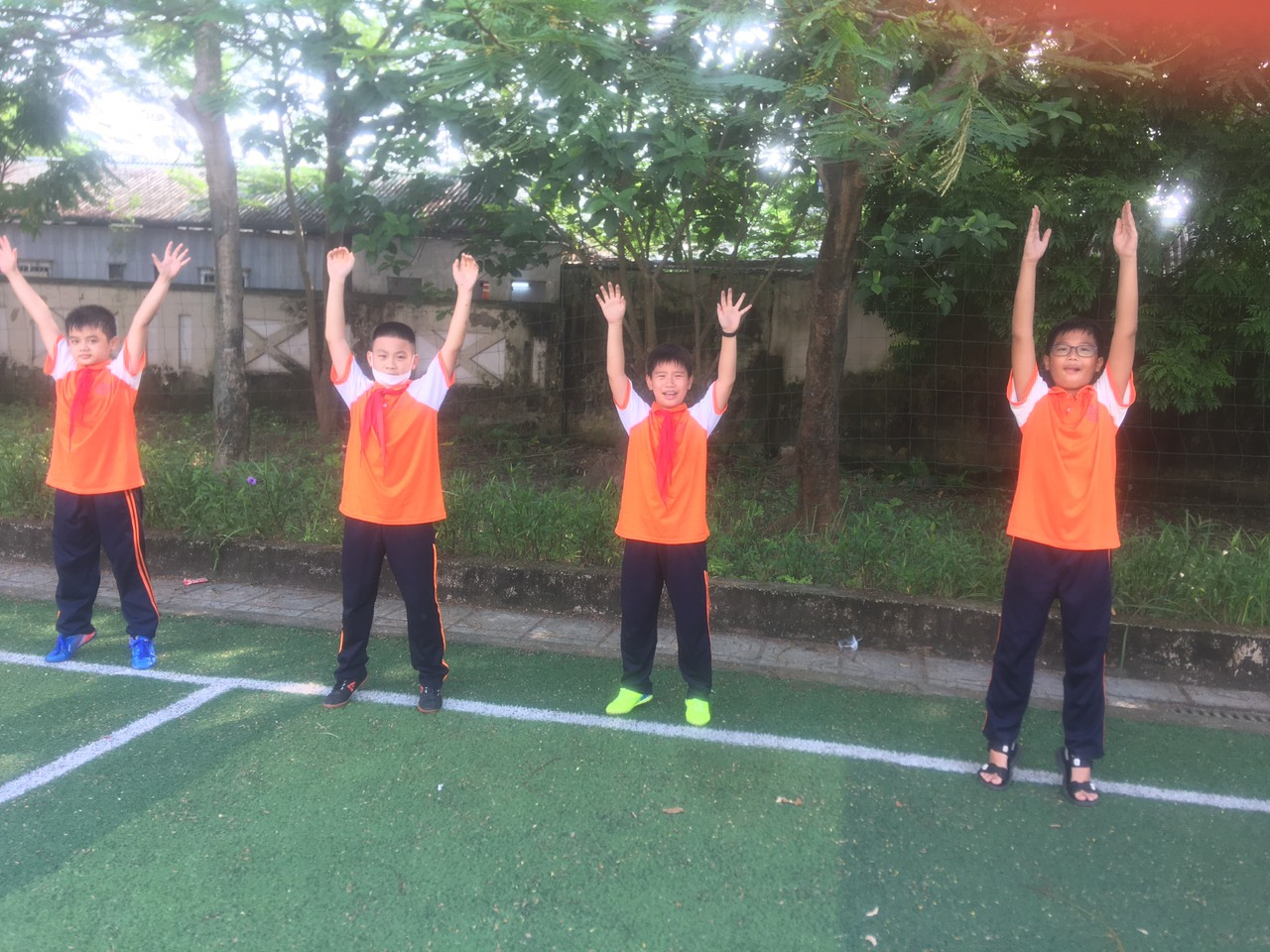 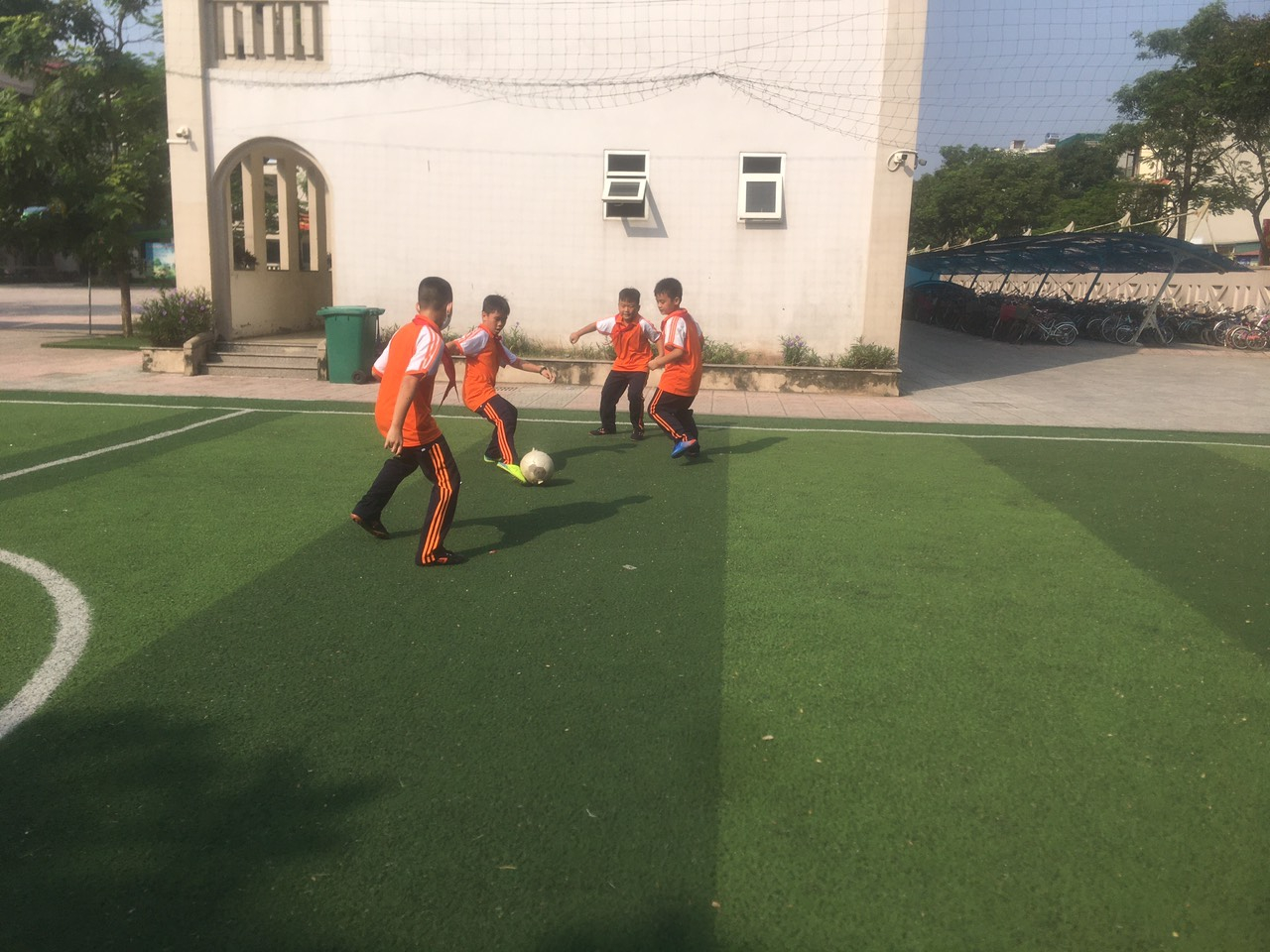 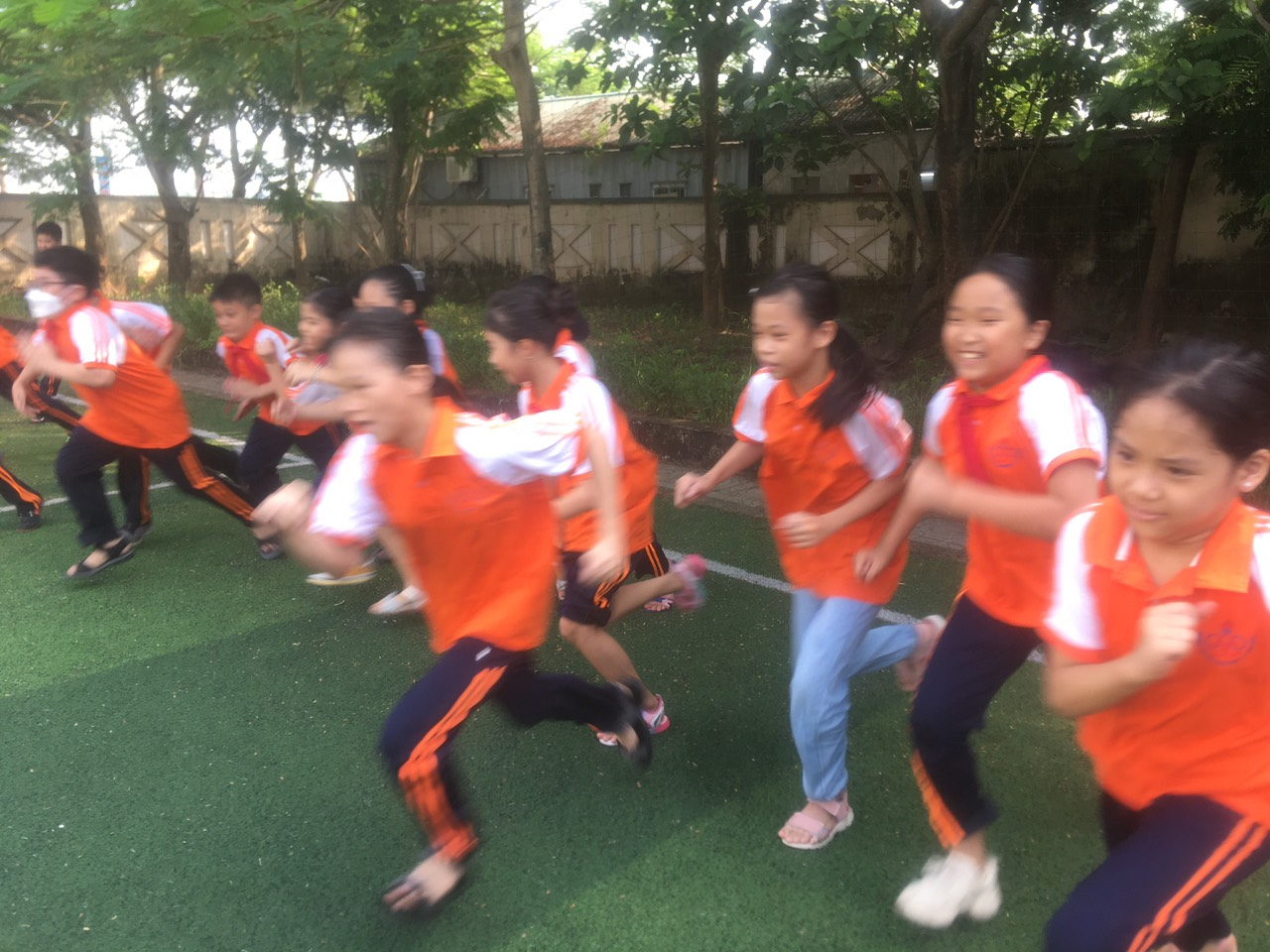 